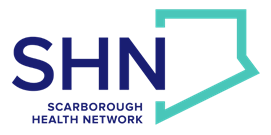 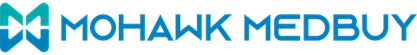 REQUEST FOR TENDERRFT NO. 2744920601Hemodialysis Isolation Redevelopment at Scarborough General HospitalADDENDUM NO. 4GENERALGENERAL INSTRUCTIONS: This Addendum No. 4 further extends the Scheduled Dates.  Please note that a number of questions have been received and will be clarified in future addenda.  It is anticipated that all Q and A will be issued on or before July 3, 2024.  A list of all questions received to date will be provided by approximately June 25, 2024 for your information.  Please review the questions to avoid submitting duplicating questions. Firms are reminded to submit question only through the Ontario Tenders Portal, and not directly to the Bid Administrator, Hospital staff or the Consultant. This Addendum shall be attached to and shall form an integral part of the Request for Tender. The contents of this Addendum shall be brought to the attention of all concerned. Acknowledge receipt of this Addendum in the space provided in APPENDIX 10 – Offer and Declarations.LIST OF DOCUMENTS COMPRISING THIS ADDENDUMThis Addendum contains no attachments.AMENDMENTSINSTRUCTIONS TO BIDDERS AND BID FORMS  RE Section 3.2 RFT Tentative Schedule; the dates have been further extended as noted below:All references to the above events in the RFT shall be amended as above.SPECIFICATIONS AND DRAWINGS – No ChangesQUESTIONS AND CLARIFICATIONS  - to be provided in a subsequent addendumEnd of Addendum No. 4EventDate & Local TimeRFT Issue DateApril 25, 2024Mandatory Site Meeting (starting at 10:00 AM Local Time)May 8, 2024 Questions to be Submitted in Writing (see Section 4.10.1 Submission)July 5, 2024 By 2:00 PM Last Date for Issuing Addenda July 10, 2024Closing Time (2:00 PM Local Time)July 17, 2024Public Bid Opening (2:00 PM Local Time) July 22, 2024 Anticipated Contract Award DateAugust 14, 2024